Appreciation CarnationAppreciation CarnationAppreciation CarnationAppreciation CarnationTeacher:Teacher:Student:Student:Message:Message: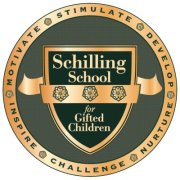 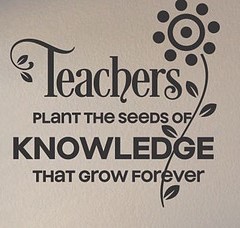 Appreciation CarnationAppreciation CarnationAppreciation CarnationAppreciation CarnationTeacher:Teacher:Student:Student:Message:Message: